รายงานผลการดำเนินงาน ตัวชี้วัด  ED 6	เว็บไซต์เกี่ยวกับความยั่งยืนของมหาวิทยาลัยUniversity-run sustainability websiteภาพประกอบ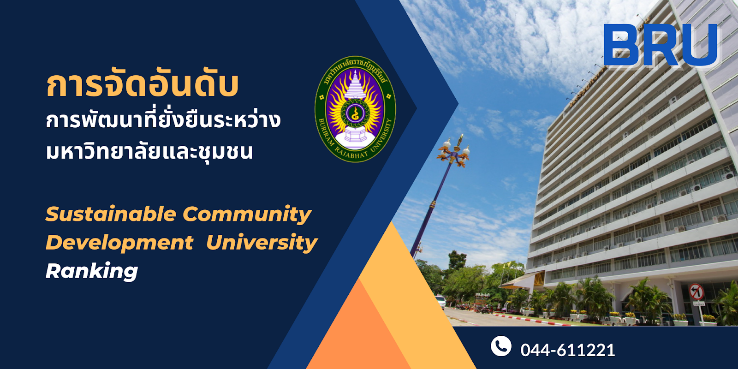 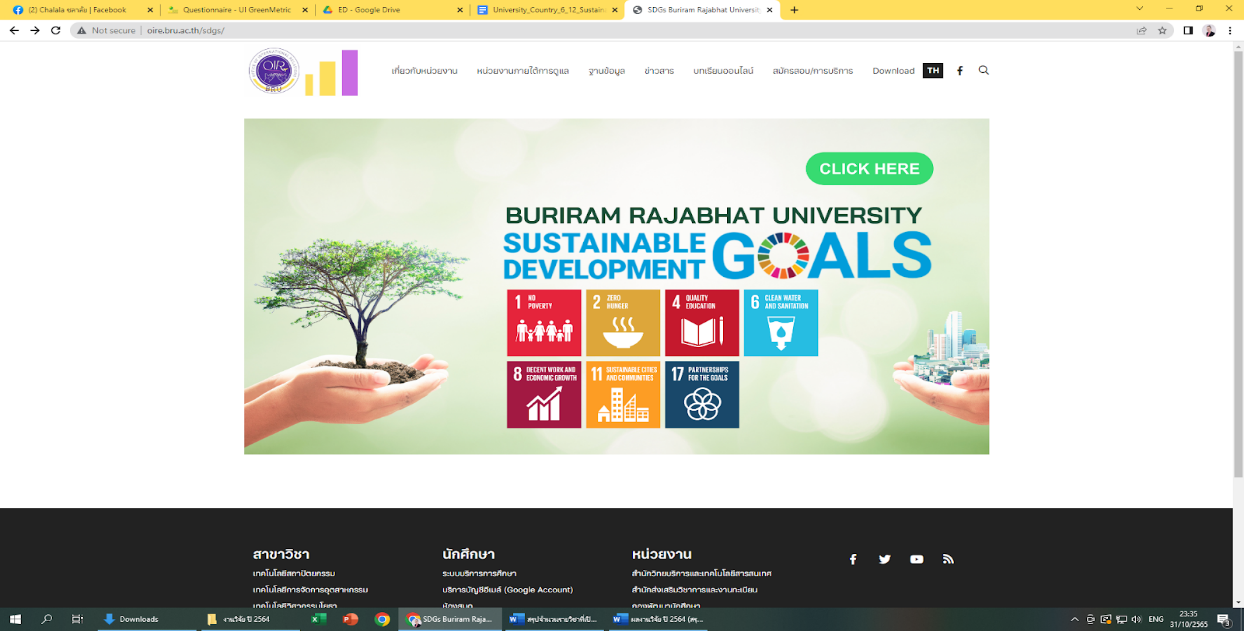 ที่หน่วยงานผลการดำเนินงานLink/หลักฐาน1.สำนักงานต่างประเทศ	รายงานข่าวกิจกรรมประชาสัมพันธ์ ข่าว ประกาศ ข้อมูลการจัดอันดับกิจกรรมเเผยแพร่ ผลความเคลื่อนไหว ต่าง ๆ ในหน่วยงาน 	http://oire.bru.ac.th